                          Callowell Primary School        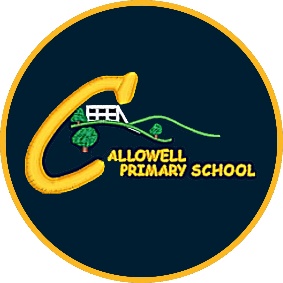 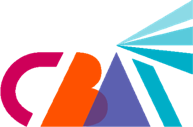 IEB Meeting Attendance Record 2023/2404.10.2322.11.2317.01.2411.03.2408.05.2419.06.24Louise BennetPresentPresentApologiesPresentRuth HollierPresentApologiesPresentPresentEmily HulmeApologiesPresentPresentPresentCarla MatthewsPresentPresentPresentPresentTammi WainrightPresentPresentPresentPresentEmma GrayPresentPresentPresentApologiesLouise ChapmanPresentPresentPresentApologiesPaul FowlesPresentPresentPresentPresentPolly HockingPresentPresentApologiesPresentTracy PritchardPresentPresentN/AN/AN/AN/A